Candidature Pour la Coalition d’Éducation de la Société Civile Féministe et des Jeunes Activistes FéministesAppel à toute la société civile féministe et aux jeunes activistes féministes!Le partenariat de l’UNGEI rassemble une coalition révolutionnaire de 21 OSC nationales et locales féministes et jeunes activistes féministes qui travaille pour le progrès de l’égalité des sexes dans et par l’éducation! Cette coalition est catalysée par notre foi en l’influence que vos voix, votre connaissance et expérience ont sur la prise de décision globale sur le financement et les politiques.La Coalition d’Éducation Féministe travaillera de manière significative avec l’UNGEI en tant que partenaire dans le Processus de Planification Stratégique 2023-2027 de l’UNGEI.L’UNGEI soutiendra, rassemblera et facilitera la participation significative et le leadership de cette coalition durant le Sommet de Transformation de l’Éducation (TES) du Secrétariat Général de l’ONU.Cette coalition, accompagnée des membres du Comité Consultatif Global de l’UNGEI, puisera le pouvoir de l’action collective afin d’avoir un effet uni sur le TES. Les résultats de cette action collective influenceront par la suite la Planification Stratégique 2023-2027 de l’UNGEI avec la chance d’établir un partenariat et une collaboration de long terme en devenant membres du Comité Consultatif Global de l’UNGEI.Ce groupe aura trois objectifs :Assurer que le nouveau Plan Stratégique et Portefeuille de l’UNGEI (2023-2027) reflète et adresse la réalité vécue par les enfants les plus marginalisés, particulièrement par les filles, dans l’accès à et le profit de l’éducation.Participation significative des acteurs divers, nationaux, locaux et des experts en matière d’égalité des sexes dans les processus de consultation du TES;Revendiquer en unisson l’éducation des filles et l’égalité des sexes dans et par l’éducation. Résultats attendus :Le Plan Stratégique et le Portefeuille 2023-2027 de l’UNGEI bénéficie de la connaissance, de l’expérience et du leadership technique des organisations et activistes nationaux et locaux travaillant pour l’égalité des sexes dans et par l’éducation.Les priorités de politiques / revendications communes, les messages et exigences sur l’égalité des sexes dans l’éducation sont développés ;Plan de revendication / d’influence commun pour le TES est développé et mis en œuvre. En tant que membre de cette coalition, vous allez :Réviser et faire des contributions techniques et des commentaires sur les communiqués de discussion / résultats du TES ;Réviser et faire des contributions sur les documents de recherche commune, de revendicationde politique et de réflexion ;Co-créer un plan commun de revendication / d’influence ;Co-créer des priorités de politique / revendication commune sur l’égalité des sexes et l’éducation ;Participer aux ateliers virtuels / réunions de préparation des consultations ;Consulter vos propres communautés afin d’assurer que leurs priorités sont bien incluses dans tout le processus ;Participer au Sommet de Transformation de l’Éducation au mois de septembre. Cela inclura un voyage entièrement payé à New York afin de pouvoir participer activement au Sommet TES, à un atelier pour influencer le processus de Planification Stratégique de l’UNGEI et la participation et le jeu d’un rôle de pionnier dans un évènement orienté vers l’extérieur.Le premier atelier aura lieu à 20h les 8/9 juin. L’objectif sera de créer des exigences clés au niveau décisionnel et de définir les priorités qui pourront alimenter l’avant-sommet. Les membres doivent être en mesure de participer à cet atelier.Vous ne devriez poser votre candidature pour joindre la Coalition d’Éducation Féministe que si : Vous êtes :-Une organisation de société civile nationale ou locale ayant directement touché au moins 5,000 filles dans les cinq dernières années ;OU BIENUn/une jeune activiste féministe âgé(e) de 18-30 ans et qui ne représente PAS une OSC mais qui fait de l’activisme de manière active et du travail de revendication sur l’égalité des sexes pour les enfants;Vous travaillez activement pour le progrès de l’égalité des sexes chez les enfants avec une connexion directe avec les systèmes éducatifs au niveau communal ou national ;Vous êtes localisés dans un pays en voie de développement ;Vous êtes en mesure de démontrer votre travail des cinq dernières années et que vous avez bien touché au moins 5,000 enfants (avec une concentration sur les filles / ou sur le progrès de l’égalité des sexes) ;Les approches et programmes intersectionnels associés aux handicaps, aux minorités ethniques/raciales et aux LGBTQI sont particulièrement favorisés ;Vous croyez en et démontrer une organisation inclusive, une action collective et une construction de mouvement féministe ;Vous êtes en mesure de pouvoir participer dans du travail de préparation et vous porter présent à toutes les dates d’entrevue, de consultation, de réunions et de revendication virtuellement (il y aura approximativement 10-15 réunions entre mai et septembre) ;Vous êtes en mesure de voyager à New York au mois de septembre (L’UNGEI fournira les lettres d’invitations pour les candidatures de visa) ;Vous soutenez l’éducation féministe et sexotransformatrice ;Vous partagez les valeurs principales d’égalité, d’inclusion, de non-discrimination, d’antiracisme, de responsabilité mutuelle, de décolonisation du développement et du féminisme de l’UNGEI.Est-ce que vous satisfaites ces critères ? Remplissez le formulaire ci-dessous et envoyez-le à feministcoalition@ungei.org.Ce formulaire de candidature dure à peu près 1 heure à compléter. Le délai de soumission est minuit EST, mercredi 18 mai 2022.* RequiredQuestions candidatSi vous vous portez candidat au nom d’une OSC, vous devriez idéalement occuper une position de haute direction et vous représenterez votre organisation avec l’accord et le soutien du président de votre organisation pendant la totalité de ce processus. Ceci inclus un voyage à New York en septembre. Nous n’accepterons qu’une seule candidature par organisation.Si vous êtes un/une jeune activiste féministe soumettant une candidature, veuillez assurer que vous serez disponible pour voyager à New York en septembre.Les demandes d’accessibilités doivent comprendre les courriels, documents, les réunions virtuelles et le voyage à New York.Le soutien donné sera pris en considération lors du processus de sélection. Nous invitons les organisations partenaires, alliées et donatrices de l’UNGEI à soutenir la participation des OSC et des jeunes activistes féministes dans cette Coalition.Si possible, veuillez rédiger vos réponses ci-dessous en anglais. Les réponses écrites en espagnol, arabe et français sont également acceptées.Nom du candidat individuel: *Pronoms: *Sexe: *Mark only one oval.Option 1Nationalité: *Ville et pays de résidence actuels: *Date de naissance (jour/mois/année): *Adresse courriel: *Langues parlées (Veuillez s’il-vous-plaît écrire la langue ainsi que votre niveau, ex.	* “débutant”, “intermédiaire”, “courant”):Veuillez énumérer vos demandes d’accessibilité. (Si vous n’en avez aucun, veuillez	* répondre “NA”). *Est-ce que vous aurez besoin de support technologique pour pourvoir participer	* activement et en sûreté aux réunions que nous allons organiser de mai à septembre? (ex. dossier de donnée, accès à un bureau avec connexion Internetetc.) *Ne cocher qu’une seule case.Est-ce que vous serez subventionnés par une organisation / un donateur? *Ne	* cocher qu’une seule case.Si oui, veuillez expliquer comment cette organisation / ce donateur vous soutiendra.À propos de votre travailSi vous représentez une OSC, vos réponses doivent se référer au travail et à l’impact de votre organisation dans son ensemble.Si vous êtes un(e) jeune activiste féministe, vos réponses doivent se référer à votre travail individuel.Veuillez vous concentrer sur votre travail et vos réussites en ce qui concerne le progrès de l’égalité des sexes pour les enfants, idéalement dans et par l’éducation au niveau communal et/ou national.Tout lien ou dossier partagé dans le cadre de cette candidature doit être le résultat de votre propre travaille.Nom de l’organisation (écrivez NA si vous êtes un(e) jeune activiste féministe):Site Internet de l’organisation/de l’activiste: *Villes, pays et région(s) où vous travaillez / votre organisation travaille: *Identifiants réseaux sociaux de l’organisation ou du travail d’activisme (ex. Twitter, * Instagram, LinkedIn, Facebook etc.):Quels sont les problèmes de sexe et d’éducation, ainsi que les droits qui y sont liés, * que votre organisation adresse / que vous adressez? (Veuillez sélectionner tous les choix qui s’appliquent)Est-ce que la direction de votre organisation inclus… (Si vous êtes un/une jeune	* activiste féministe, veuillez sélectionner les cases qui décrivent votre identité le mieux). * Veuillez sélectionner tous les choix qui s’appliquentQuelle communauté servez-vous / votre organisation sert-elle? *Ne cocher qu’une * seule case.Quelle est la mission de votre organisation? Si vous êtes un(e) jeune activiste	* féministe, quelle est la mission de votre activisme? (150 mots)Comment est-ce que votre organisation travaille-t-elle pour pour atteindre	* l’égalité des sexes dans et par l’éducation? (150 mots)Veuillez partager des liens (ex. blogs, rapports d’impact, descriptifs, etc.) qui	* illustrent l’impact de votre travail.Veuillez partager une chose que vous espérez pouvoir offrir, et une chose que	* vous espérez pouvoir gagner à travers votre participation à la Coalitiond’Éducation Féministe? (150 mots)Qu’est-ce que le féminisme signifie pour vous / votre organisation? Comment est- * ce que le féminisme peut-il être mieux intégrer dans les systèmes éducatifs afinde créer un changement transformateur pour l’égalité des sexes? Partagez 3 actions clés. (250 mots)Quel est votre appel à action (ciblant les décideurs politiques et les leaders) pour	* transformer l’éducation? Veuillez partager 3 priorités décisionnelles clés.Répondez à cette question avec l’une des méthodes suivantes: vidéo (max. 2 minutes), bref essai, photo avec description, écriture de journal, jeu de diapositives, illustration avec description, etc.Files submitted:Merci! Cette demande de candidature est complète.Merci beaucoup d’avoir pris le temps de poser votre candidature pour rejoindre la Coalition d’Éducation Féministe! Et maintenant?Les demandes peuvent être faites jusqu’au délai de minuit EST, mercredi 18 mai 2022.Discussion et interaction – Des conversations avec les candidats afin d’assurer l’intérêt, la compatibilité, la disponibilité et l’appétit mutuel auront lieu les 25/26/27 mai 2022.Entente – Les organisations et activistes sélectionnés aboutiront à une entente sur la participation avec l’UNGEI (semaine du 30 mai 2022).La Coalition de l’Éducation Féministe est mobilisée ! Le premier atelier aura lieu à 20h les 8 et 9 juin 2022. Pour toutes vos questions, veuillez contacter feministcoalition@ungei.org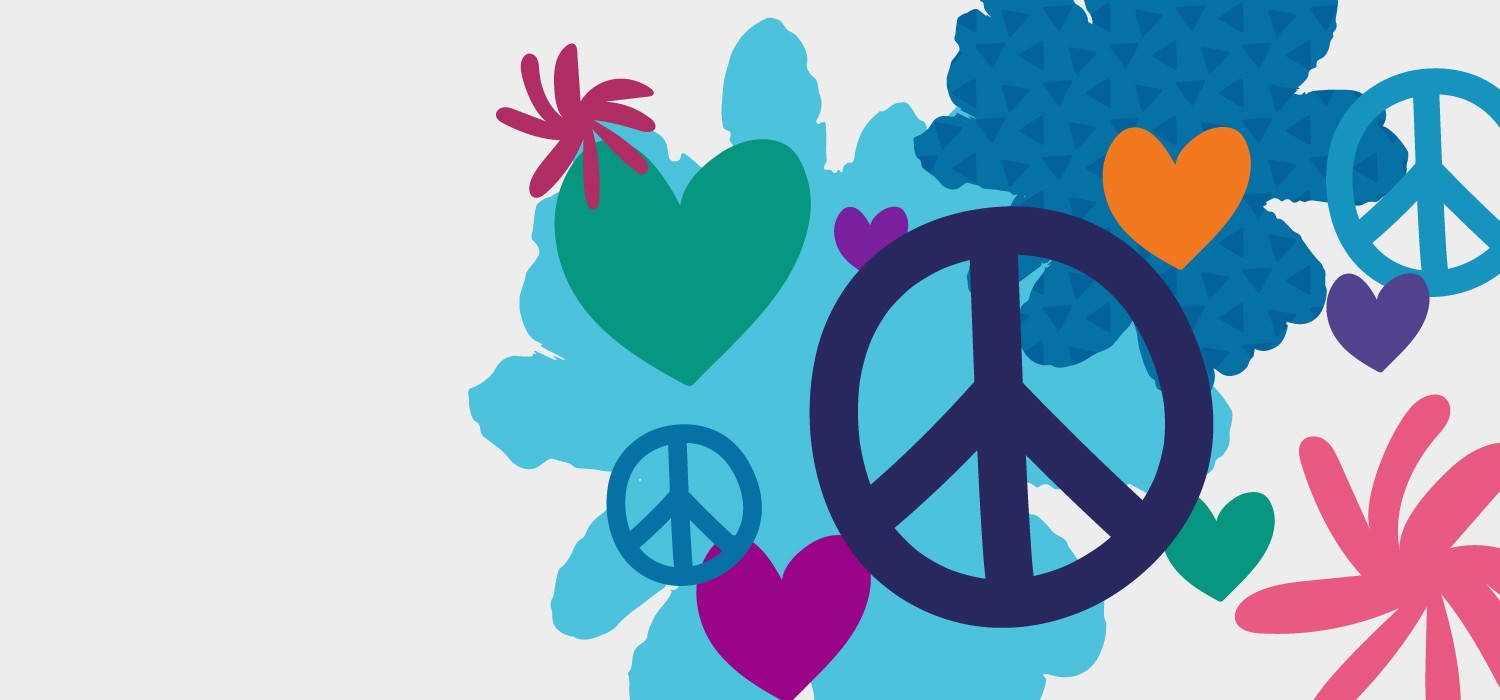 OuiNonOui, je suis subventionné.Non, j’aurai besoin du programme entièrement payé.Éducation en cas d’urgenceViolence sexiste en milieu scolaire (SRGBV)Les droits à la santé sexuelle et à la santé génésique (SRHR)Une éducation sexuelle complète (CSE)Problèmes LGBTQI+Pratiques nocives (Mutilation Génitale Féminine (MGF), mariages précoces, infantiles et forcés)Droits des handicapésChangement climatiqueRésolution des normes, comportements et pratiques sexuelles dangereuses dans les écolesSoutien aux enseignantes femmesOther: 	Personnes qui sont LGBTQI Personnes âgées de 18-30 (Femmes)Personnes ressortissantes du Sud global Personnes handicapéesPersonnes ressortissantes de minorités ethniques / religieuses / linguistiques dans votre paysMon organisation est une collectiveOther: Enfants avec concentration sur les filles Filles en situation de crise ou de post-crise Apprenants handicapésEnseignantsApprenants LGBTQI+ / homosexuel(le)s Populations de minorités indigènes et ethniques Filles enceintes et/ou jeunes mèresFilles à risque de mariage infantile et / ou de MGF (Mutilation Génitale Féminine) Filles en communautés ruralesFilles adolescentesOther: 